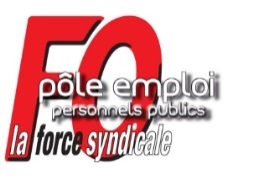 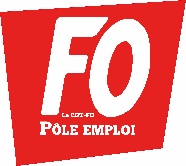 Classification agents publics du 1er février 2018 :Nous n'avons pris connaissance des supports de présentation de la DG que le matin même de la réunion de concertation elle a transmis sur table. Dans ces conditions, n'ayant pas connaissance de ces supports avant la réunion, nous avons indiqué que nous réservions notre avis sur ceux-ci.La clef d'entrée pour la direction est le référentiel métier avec les principes suivants :1.Un emploi est positionné sur un seul cadre d’emploi2.Un cadre d’emploi ouvre l’accès à plusieurs emplois3.Les emplois sont regroupés par ensemble cohérent de niveaux de responsabilité (en cohérence également avec la classification de droit privé)4.La concordance avec la classification de droit privé se fait sur la base du premier niveau d’entrée de l’emploi et de son amplitude5.L’emploi peut être positionné sur plusieurs grades. Il est possible de choisir de n’ouvrir un emploi qu’à partir ou jusqu’à un certain grade au sein d’un même cadre d’emploi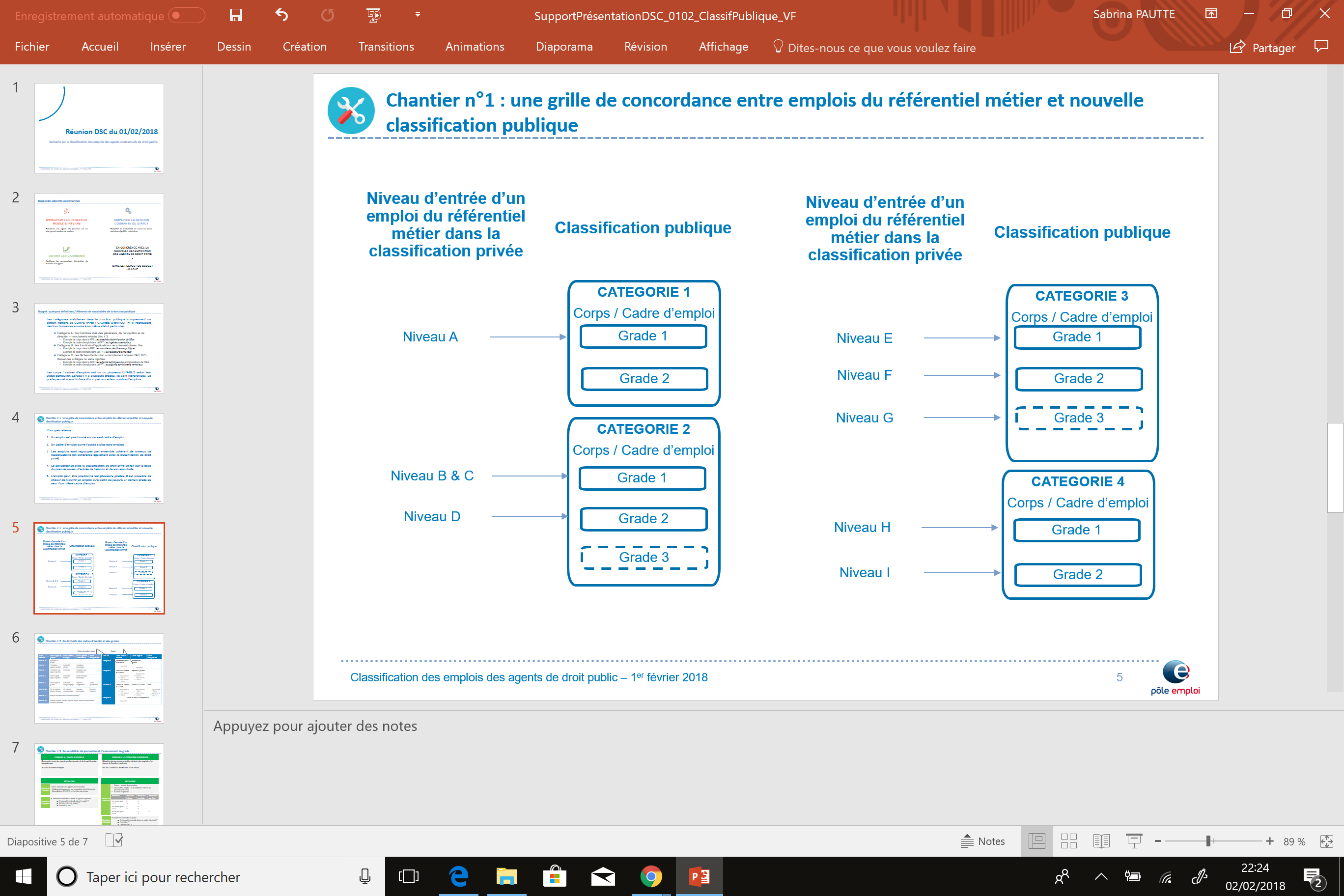 Puis les cadres d’emploi :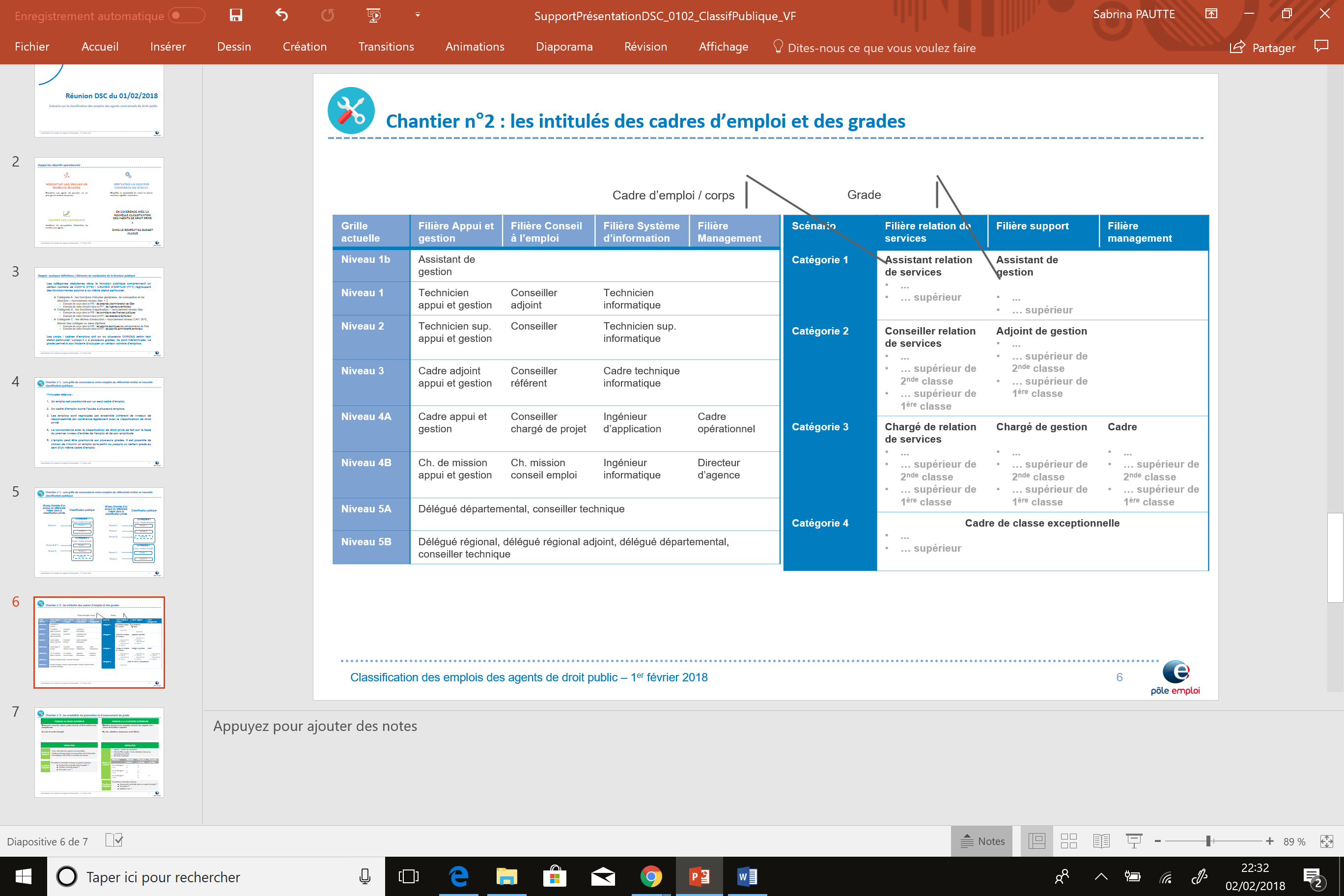 Et les modalités de promotion et d’avancement de grades avec les modalités et les conditions d’éligibilité.Suite à cette présentation, nous avons demandé à la direction de nous transmettre les informations suivantes avant la prochaine concertation : - le nombre d'agents promus REP ou DAPE ou autre niveau d'emploi supérieur depuis le 1er janvier 2013 tous statuts confondus, et statut 2003 (nombre et pourcentage).- le nombre d’agents publics pour chaque métier repéré, leur âge et coefficient.Car, encore une fois, cette concertation doit être l’occasion de dresser un état des lieux RH précis des perspectives d’évolution de carrière des agents publics en tenant compte (si pas de réouverture du droit d’option) de la spécificité d’un groupe fermé dont la DG peut tout à fait mesurer les coûts en termes de promotion, dans un contexte de baisse des effectifs de Pôle emploi qui plus est (dénoncé et combattu par FO dans un contexte de chômage de masse).  Ce que nous revendiquons dans cette concertation :- une grille indiciaire revalorisée et déplafonnée. Aujourd’hui, 493 agents sont « au bout de leur grille ».- l’ opportunités d’évolution en termes de mobilité professionnelle et géographique.Nous dénonçons encore le fait que l’un des interlocuteurs principaux, à savoir la DGAFP (direction générale de l’administration et de la fonction publique), ne soit pas présent lors de cette concertation, car au final, c’est elle qui décidera.Enfin, une nouvelle fois, nous avons exprimé notre total désaccord quant à la façon dont sont traité les agents publics de Pôle emploi :un jour fonctionnaire, et donc avec le jour de carence, condamnable en soit, mais qui en plus instaure l’iniquité entre agents d’un même établissement d’une même agence, d’un même service, le lendemain agent « sui generis » de Pôle emploi pour permettre le rapprochement avec la classification de droit privé et surtout le référentiel métier. Les prochaines réunions de concertation seront le 7 mars et le 22 mars 2018Cette dernière date pose d’ores et déjà un problème. Il y a un appel à mobilisation de toute la fonction public ce jour-là, et de pratiquement toutes les organisations syndicales du secteur.Comme il s’agit de s’opposer à la suppression de 120 000 agents du secteur public, tout statut confondu, cette affaire concerne tous les agents de PE.Quand il s’agit de la défense de nos emplois, comment aller s’assoir à une table de concertation qui blablaterait sur d’éventuelles évolutions statutaires, dès lors qu’on nous parle de nous « virer ». 